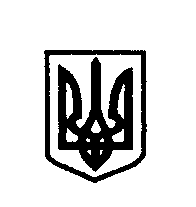                                                        УКРАЇНА                             поляницька  сільська раданАДВІРНЯНСЬКОГО РАЙОНУ  івано-франківської області VІІІ- демократичного скликанняПЯТА  СЕСІЯ    ПРОЕКТРІШЕННЯ    від 23.03.2021                           с.Поляниця                           № 114-5-2021  Про затвердження передавального акту Бистрицької  сільської ради                Керуючись статтями 25, 59, пунктом 6-1 розділу V «Прикінцеві та перехідні положення» Закону України «Про місцеве самоврядування в Україні», відповідно до статей 104, 105, 107 Цивільного кодексу України, Закону України «Про державну реєстрацію юридичних осіб та фізичних осіб – підприємців та громадських формувань», Закону України «Про бухгалтерський облік та фінансову звітність в Україні», частиною 4 статті 31 Закону України «Про Національний архівний фонд та архівні установи», Порядку подання фінансової звітності, затвердженого постановою Кабінету Міністрів України від 28.02.2000 р. № 419, Положення про інвентаризацію активів та зобов’язань, затвердженого наказом Міністерства фінансів України від 02.09.2014 р. № 879, Правил організації діловодства та архівного зберігання документів у державних органах, органах місцевого самоврядування, на підприємствах, в установах і організаціях, затверджених наказом Міністерства юстиції України від 18.06.2015 р. № 1000/5, на підставі рішення Поляницької  сільської ради від 24 листопада 2020 року № 1-1-2020 «Про початок повноважень депутатів Поляницької  сільської ради», рішення  Поляницької сільської ради від 24 грудня 2020 року №_15-1-2020_ «Про початок реорганізації Бистрицької сільської ради та Яблуницької  сільської ради шляхом приєднання до Поляницької сільської ради»,  сільська рада:ВИРІШИЛА1. Затвердити Передавальний  акт  комісії  з реорганізації  Бистрицької  сільської ради, ЄДРПОУ 04354551, місцезнаходження:  с. Бистриця  Надвірнянського  району, Івано-Франківської  області, (додається).2. Контроль за виконанням даного рішення покласти на постійну комісію   сільської ради   з питань  фінансів, бюджету, інвестиційної та освітньої діяльності.Поляницький сільський голова                                         Микола  Поляк